28 ноября 2018г.                                                                                            Пресс-релизПоказатели работы промышленности Владимирской области 
в январе-октябре 2018 годаВ соответствии с Федеральным законом от 31.12.2014 № 488-ФЗ «О промышленной политике в Российской Федерации» промышленное производство – это определенная на основании Общероссийского классификатора видов экономической деятельности совокупность видов экономической деятельности, относящихся к добыче полезных ископаемых, обрабатывающим производствам, обеспечению электрической энергией, газом и паром, кондиционированию воздуха, водоснабжению, водоотведению, организации сбора и утилизации отходов, а также ликвидации загрязнений.Изменение масштабов производства в сравниваемых периодах характеризует показатель «индекс производства». Под индексом промышленного производства понимается изменение производства совокупности товаров и услуг, отнесенных к вышеуказанным видам деятельности.Индекс промышленного производства в январе-октябре 2018 года по сравнению  аналогичным периодом 2017 года составил 100,6%.Рост отмечался по трем позициям из четырех: − по виду деятельности «Добыча полезных ископаемых» индекс производства за 10 месяцев 2018 года по сравнению с январем-сентябрем 2017 года составил 105,1% за счет наращивания производства торфяных брикетов и полубрикетов.В целом по итогам 2017 года индекс производства по добыче полезных ископаемых оставил 112% к уровню 2016 года, это 6-е место среди регионов Центрального федерального округа.− по виду деятельности «Обрабатывающие производства» индекс производства в январе-октябре текущего года по сравнению  аналогичным периодом 2017 года составил 101,3%. Рост индекса производства обеспечили организации, занятые выпуском прочей неметаллической минеральной продукции (105%), пищевых продуктов (107,6%), химических веществ и химических продуктов (107,9%), текстильных изделий (114,2%), мебели и прочих готовых изделий (соответственно 124,4% и 130,8%), лекарственных средств и материалов, применяемых в медицинских целях (146,9%). Наблюдалось падение производства электрического оборудования (96,3%), компьютеров, электронных и оптических изделий (92,9%), прочих транспортных средств и оборудования (93,8%), готовых металлических изделий, кроме машин и оборудования (92,6%), производства автотранспортных средств, прицепов и полуприцепов (90,4%), машин и оборудования, не включенных в другие группировки (79,4%), кожи и изделий из кожи (74,4%).Индекс производства обрабатывающих производств за 2017 год по сравнению с предыдущим годом составил 100%, это 16-е место среди регионов ЦФО). − по виду деятельности «Водоснабжение; водоотведение, организация сбора и утилизации отходов, деятельность по ликвидации загрязнений» за 10 месяцев 2018 года по сравнению с таким же периодом 2017 года индекс производства вырос до 107,6% (по итогам 2017 г. − 108,9%, 7-е место среди регионов ЦФО). Рост обусловлен увеличением объемов поступления и обработки отходов и лома черных металлов у организаций, осуществляющих переработку вторичного сырья.Индекс производства по виду деятельности «Обеспечение электрической энергией, газом и паром; кондиционирование воздуха» в январе-октябре 2018 года составил 89,1% по сравнению с аналогичным периодом 2017 года за счет снижения объемов передачи электроэнергии и технологического присоединения к распределительным электросетям и распределения газообразного топлива по газораспределительным сетям (по итогам 2017 г. − 104,6%, 6-е место среди регионов ЦФО).Из ближайших соседей по Центральному федеральному округу, рост промышленного производства в январе-октябре текущего года отмечался в Ярославской области (108,2%). А вот в Ивановской и Костромской областях наблюдался спад объемов промышленного производства, соответственно 97,9% и 98,8% к аналогичному периоду 2017 года.По итогам работы за январь-октябрь 2018 года среди регионов Центрального федерального округа Владимирская область занимала 14 место.Индексы производства по субъектам Российской Федерации Центрального федерального округа Объем отгруженных товаров собственного производства, выполненных работ и услуг собственными силами в фактических отпускных ценах (без НДС, акцизов и аналогичных обязательных платежей) за январь-октябрь 2018 года по виду деятельности «Добыча полезных ископаемых» составил 3,8 млрд. рублей, что на 14,1% больше, чем за январь-октябрь 2017 года; по виду деятельности «Обрабатывающие производства» – 355,5 млрд. рублей и 6,1%; по виду деятельности «Обеспечение электрической энергией, газом и паром; кондиционирование воздуха» – 31,2 млрд. рублей и 2,3%; по виду деятельности «Водоснабжение; водоотведение, организация сбора и утилизации отходов, деятельность по ликвидации загрязнений» – 9 млрд. рублей и 11,3%.Среднесписочная численность работников (без внешних совместителей), занятых в промышленном производстве области, в январе-сентябре 2018 года осталась на уровне соответствующего периода 2017 года (100,1%) и составила 134,1 тыс. человек (32,2% от общей численности работающих обследованных видов экономической деятельности). Увеличилось число работающих по сравнению с январем-сентябрем 2017 года в сфере добычи полезных ископаемых (125,2%, 1,9 тыс. человек), водоотведении, организации сбора и утилизации отходов, деятельности по ликвидации загрязнений (105,7%, 6,6 тыс. человек); уменьшилось в организациях осуществлявших обеспечение электрической энергией, газом и паром; кондиционировании воздуха (96,1%, 13,4 тыс. человек); осталось на уровне указанного периода 2017 года в обрабатывающих производствах (100%, 112,1 тыс. человек).Среднемесячная заработная плата работников промышленности в январе-сентябре 2018 года сложилась в размере 32,3 тыс. рублей, что на 7,6% больше по сравнению с аналогичным периодом 2017 года (в действующих ценах) и на 6,1% выше, чем средняя по области (30,5 тыс. руб.). Самый высокий уровень оплаты труда наблюдался в производстве лекарственных средств и материалов, применяемых в медицинских целях, производстве машин и оборудования, не включенных в другие группировки, производстве резиновых и пластмассовых изделий, соответственно 37,2, 37,1 и 37 тыс. рублей; наименьший – в производстве одежды – 14,3 тыс. рублей.Организациями, не относящимися к субъектам малого предпринимательства, за 9 месяцев 2018 года использовано 27,9 млрд. рублей инвестиций в основной капитал (на 9,5 % меньше, чем в соответствующем периоде 2017г., в сопоставимой оценке), из них 13,9 млрд. рублей, или более 49 % – в промышленные производства области. В обрабатывающих производствах наблюдалось снижение инвестиционной активности (на 6,5% меньше, чем в январе-сентябре 2017 г.), в сфере добычи полезных ископаемых, обеспечении электрической энергией, газом и паром; кондиционировании воздуха, водоснабжении; водоотведении, организации сбора и утилизации отходов, деятельности по ликвидации загрязнений отмечался рост инвестиций по сравнению с январем-сентябрем 2017 года соответственно в 6,6 раза, на 43,5% и 7%. Начальник отдела статистики предприятий, ведения Статистического регистра и общероссийских классификаторовАмосова Ирина Александровнател. (4922  53-39-47)P33_iamosova@gks.ruСолдатова Наталья Михайловна,специалист  Владимирстата по взаимодействию со СМИт ел. (4922 534167);  моб.  8 930 740 88 65 mailto: P33_nsoldatova@gks.ru http://vladimirstat.gks.ruПри использовании материалов Территориального органа Федеральной службы государственной статистики по  Владимирской  области в официальных, учебных или научных документах, а также в средствах массовой информации ссылка на источник обязательна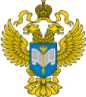 ТЕРРИТОРИАЛЬНЫЙ ОРГАН ФЕДЕРАЛЬНОЙ СЛУЖБЫ ГОСУДАРСТВЕННОЙ СТАТИСТИКИ ПО ВЛАДИМИРСКОЙ ОБЛАСТИЯнварь-октябрь 2018 г. в % к январю-октябрю 2017 г.Место, занимаемое в ЦФОЦентральный Федеральный округ108,5Тамбовская область116,51Тверская область111,82г. Москва110,73Московская область109,74Ярославская область108,25Брянская область105,96Белгородская область105,27Калужская область104,48Курская область103,79Воронежская область103,210Рязанская область102,811Липецкая область102,412Тульская область101,513Владимирская область100,614Костромская область98,815Орловская область98,815Смоленская область98,616Ивановская область97,917